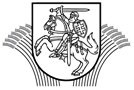 LIETUVOS RESPUBLIKOS ŽEMĖS ŪKIOMINISTRASĮSAKYMASDĖL ŽEMĖS ŪKIO MINISTRO 2001 M. birželio 25 D. ĮSAKYMO NR. 217 „DĖL SKERDENŲ KLASIFIKAVIMO SISTEMOS ADMINISTRAVIMO IR KONTROLĖS“ PAKEITIMO 2015 m.  birželio 3 d. Nr. 3D-425VilniusP a k e i č i u  Lietuvos Respublikos žemės ūkio ministro 2001 m. birželio 25 d. įsakymą Nr. 217 „Dėl skerdenų klasifikavimo sistemos administravimo ir kontrolės“:1.	Pakeičiu preambulę ir ją išdėstau taip:„Vadovaudamasi 2013 m. gruodžio 17 d. Europos Parlamento ir Tarybos reglamentu (ES) Nr. 1308/2013, kuriuo nustatomas bendras žemės ūkio produktų rinkų organizavimas ir panaikinami Tarybos reglamentai (EEB) Nr. 922/72, (EEB) Nr. 234/79, (EB) Nr. 1037/2001 ir (EB) Nr. 1234/2007 (OL 2013 L 347, p. 671), su paskutiniais pakeitimais, padarytais 2014 m. lapkričio 28 d. Komisijos įgyvendinimo reglamentu (ES) Nr. 1271/2014 (OL 2014 L 344, p. 10), ir 2008 m. gruodžio 10 d. Komisijos reglamento (EB) Nr. 1249/2008, kuriuo nustatomos išsamios Bendrijos galvijų, kiaulių ir avių skerdenų klasifikavimo skalių taikymo ir pranešimo apie tų skerdenų kainas taisyklės (OL 2008 L 337, p. 3), su paskutiniais pakeitimais, padarytais 2014 m. vasario 17 d. Komisijos įgyvendinimo reglamentu (EB) Nr. 148/2014 (OL 2014 L 46, p. 1), nuostatomis, Lietuvos Respublikos Vyriausybės 2009 m. rugsėjo 2 d. nutarimu Nr. 1071 „Dėl funkcijų įgyvendinant gyvulių skerdenų klasifikavimo sistemą paskirstymo“ bei siekdamas, kad gyvulių skerdenų klasifikavimo ir apmokėjimo už nupirktus gyvulius pagal skerdenos svorį ir kokybę sistemos administravimas bei kontrolė būtų efektyvūs:“.2.	Pakeičiu 1.5.5 papunktį ir jį išdėstau taip:„1.5.5. užtikrinti, kad gyvulio pardavėjui ne vėliau kaip per 2 darbo dienas nuo gyvulio paskerdimo būtų išsiųsta rašytinė informacija (pasirašyta skerdyklos vadovo ar jo įgalioto asmens) apie gyvulio skerdenos klasifikavimo rezultatus (nepriklausomai nuo to, ar buvo apmokėta pagal gyvąjį svorį, ar pagal skerdenos svorį ir kokybę, ar klasifikuota grąžintiniais pagrindais skersto gyvulio skerdena), nurodant pinigų kiekį, kurį būtų gavęs už parduotą gyvulį, jei šis būtų nupirktas pagal skerdenos svorį ir kokybę;“.3. Pakeičiu 1.7 papunktį ir jį išdėstau taip:„1.7. VMVT kontroliuoja skerdenų paruošimą klasifikuoti ir vertintojų, klasifikuojančių ir ženklinančių gyvulių skerdenas, darbą skerdyklose – ne rečiau kaip du kartus per tris mėnesius.“Žemės ūkio ministrė								Virginija Baltraitienė